Cenník služiebposkytovaných v zariadeniach SOCIÁLNYCH SLUŽIEBmesta banská bystrica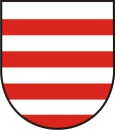 Platnosť od 01.02.2023Rozprávkové jasličky, Tr. SNP 15Zariadenie pre seniorov „Jeseň“, Internátna 10Zariadenie podporovaného bývania, Internátna 10, Krivánska 16-26Zariadenie  opatrovateľskej služby (ZOS),  Družby 25KOMUCE - Zariadenie pre seniorov, Krivánska 16-26Zariadenie  opatrovateľskej služby (ZOS), Krivánska 16-26Zariadenie pre seniorov pri SSS, 9. mája 74Zariadenie opatrovateľskej služby pri SSS (ZOS), 9.mája 74Denný stacionár, Robotnícka 12KOMUCE - Agentúra  sociálnych  služieb  (ASS), Robotnícka 12aktualizované február 2023Rozprávkové jasličkyVýška úhrad za služby poskytované v RJ* výška mesačnej úhrady sa určuje ako 22násobok dennej úhrady.Opatrovanie dieťaťa v prípade nepredvídateľnej životnej situácie Pomoc pri osobnej starostlivosti o dieťaPomoc pri osobnej starostlivosti o dieťa sa poskytuje na území mesta Banská Bystrica, pre fyzickú osobu s trvalým pobytom v meste Banská Bystrica.Zariadenie podporovaného bývaniaKOMUCE, Krivánska 16-26Prijímateľ sociálnej služby platí mesačne úhradu za bývanie a dohľad (dohľad 0,55 € / 1 hodina) v zmysle posudku o odkázanosti na sociálnu  službu, vydaným miestne príslušným samosprávnym krajom.JESEŇ, Internátna 10Prijímateľ sociálnej služby platí mesačne úhradu za bývanie a dohľad (dohľad 0,55 € / 1 hodina) v zmysle posudku o odkázanosti na sociálnu  službu, vydaným miestne príslušným samosprávnym krajom.Zariadenie pre seniorov,KOMUCE, Krivánska 16-26JESEŇ, Internátna 10SSS, 9. mája 74Zariadenie opatrovateľskej služby  (týždenný pobyt)Ul. 9. mája 74 V mesačnej úhrade je zahrnuté ubytovanie, pomoc pri odkázanosti, celodenné stravovanie, upratovanie, pranie, žehlenie, údržba bielizne. Zariadenie opatrovateľskej služby  (krátkodobý pobyt – max. 3 mesiace)Družby 25 / Krivánska 16 a 26, Banská BystricaV mesačnej úhrade je zahrnuté ubytovanie, pomoc pri odkázanosti, celodenné stravovanie, upratovanie, pranie, žehlenie, údržba bielizneDenný stacionár (denný pobyt)Robotnícka 12V mesačnej úhrade je zahrnuté pomoc pri odkázanosti, stravovanie, záujmová činnosť a vecné plnenie spojené s poskytovaním sociálnej služby.Ambulantná sociálna služba v prípade nepredvídateľnej životnej situácie:Opatrovateľská službaOpatrovateľská služba sa poskytuje na území mesta Banská Bystrica, pre fyzickú osobu s trvalým pobytom v meste Banská Bystrica.Prepravná službaAgentúra sociálnych služieb, Robotnícka 12*Občan s ťažkým zdravotným postihnutím, ktorý je podľa Úradu práce, sociálnych vecí a rodiny odkázaný na individuálnu prepravu osobným motorovým vozidlom.Požičiavanie pomôcok,KOMUCE, Robotnícka 12Pre občanov s trvalým pobytom mimo Banskej Bystrice a občanov dočasne bývajúcich u príbuzných s trvalým pobytom v Banskej Bystrici je úhrada zvýšená o 20%.Monitoring a signalizácia potreby pomoci v domácnostiSOS - senior (obyvateľ B. Bystrice)Stravovanie dôchodcov – Jedáleň* Rozvoz  stravy do domácnosti  klienta s trvalým pobytom  v meste Banská Bystrica a na území mesta Banská Bystrica* Rozvoz  stravy do domácnosti  klienta s trvalým pobytom  v meste Banská Bystrica a na území mesta Banská BystricaVýška úhrady za poskytovanie sociálnej služby - rozvoz obedov:Občan s trvalým pobytom v meste Banská Bystrica:s príjmom do 400,00 € - 0,55 € / deň / 1 obeds príjmom nad 400,01 €  - 1,00 € / deň / 1 obedObčan s prechodným pobytom v meste Banská Bystricas príjmom do 400,00 € - 0,65 € / deň / 1 obeds príjmom nad 400,01 € - 1,10 € / deň / 1 obedPranie a žehlenie bielizneZariadenie pre seniorov Jeseň, Internátna 10,Zariadenie pre seniorov KOMUCE, Krivánska 16-26,Regeneračno-rekondičné procedúry:Zariadenie pre seniorov JESEŇ, Internátna 10KOMUCE  Zariadenie pre seniorov, Krivánska 16-26KOMUCE, Robotnícka 12Regeneračno-rekondičné procedúry:poskytované v domácnosti:Kontakt :Mestský úrad  Banská BystricaOdbor sociálnych vecíOddelenie služieb dlhodobej starostlivostiČeskoslovenskej armády 26974 01 Banská BystricaTelefón : 048/ 4330 730, 048/4330 777Odborné činnostiBežné úkony starostlivosti o dieťa4,00 €Výchova4,00 €Obslužné činnostiStravovanie:raňajky0,60 €desiata0,30 €obed1,80 €olovrant0,60 €SPOLU:3,30 €poskytovanie osobného vybavenia1,20 €vecné plnenie spojené s poskytovaním sociálnej služby1,60 €upratovanie1,40 €pranie, žehlenie a údržba bielizne a šatstva0,50 €Denná úhrada / 1 deň16,00 €Prvá hodina4,00 € / hod.Každá ďalšia začatá hodina2,50 € / hod.Bežné úkony starostlivosti o dieťa 1 hod.1,00 €Rozloha  bytu1 mesiacbývanie /  1 osoba35 m2175,80 €bývanie /  2 osoby35  m286,10 € / na 1 osobuRozloha  bytu1 mesiacbývanie /   1 osoba35  m2175,80 €bývanie  /   2 osoby35  m2131,10 € / osobabývanie  /   1 osoba28  m2144,90 €bývanie  /   2 osoby28  m2108,90 € / osobaStupeň odkázanostiÚhrada mesačne (30 kalendárnych dní)Úhrada mesačne (30 kalendárnych dní)Úhrada mesačne (30 kalendárnych dní)Úhrada mesačne (30 kalendárnych dní)Stupeň odkázanostipri ubytovaní jednej osoby / bytpri ubytovaní jednej osoby / bytpri ubytovaní dvoch osôb / bytpri ubytovaní dvoch osôb / bytStupeň odkázanostiS racionálnou stravouS dia / šetriacou stravouS racionálnou stravouS dia / šetriacou stravouIV.445,80 €464,40 €356,10 €374,70 €V.490,80 €509,40 €401,10 €419,70 €VI.523,80 €542,40 €434,10 €452,70 €Stupeň odkázanostiÚhrada mesačne (30 kalendárnych dní)Úhrada mesačne (30 kalendárnych dní)Stupeň odkázanostiS racionálnou stravouS dia / šetriacou stravouIV.od 357,60 € do 406,20 €od 376,50 € do 424,80 €V.od 402,60 € do 451,20 €od 421,20 € do 469,80 €VI.od 435,60 € do 484,20 €od 454,20 € do 502,80 €Stupeň odkázanostiÚhrada mesačne (30 kalendárnych dní)Úhrada mesačne (30 kalendárnych dní)Stupeň odkázanostiS racionálnou stravouS dia / šetriacou stravouIV.od 313,20 € do 378,00 €od 331,80 € do 396,60 €V.od 358,20 € do 423,00 €od 376,80 € do 441,60 €VI.od 391,20 € do 456,00 €od 409,80 € do 474,60 €Úhrada mesačne (22 pracovných dní)Úhrada mesačne (22 pracovných dní)Stupeň odkázanostiS racionálnou stravouS diabetickou / šetriacou diétnou stravouII.207,46 €221,10 €III.224,40 €238,04 €IV.239,80 €253,44 €V.272,80 €286,44 €VI.297,00 €310,64 €Úhrada mesačne (30 kalendárnych dní)Úhrada mesačne (30 kalendárnych dní)Stupeň odkázanostiS racionálnou stravouS diabetickou / šetriacou diétnou stravouII.272,40 €291,00 €III.295,50 €314,10 €IV.316,50 €335,10 €V.361,50 €380,10 €VI.394,50 €413,10 €Úhrada mesačneÚhrada mesačneStupeň odkázanostiS racionálnou stravouS diabetickou / šetriacou diétnou stravouIII. 149,60 €153,34 €IV.162,80 €166,54 €V.193,60 €  197,34 €VI.215,60 €  219,34 €Výška úhrady20,00 € / deňStravovanie (podľa skutočne odobratého jedla a jeho celkovej hodnoty)3,30 € / deňRaňajky: 0,75 €Desiata: 0,35 €Obed: 1,85 € Olovrant: 0,35 €Úkony opatrovateľskej služby poskytované v domácnosti:1 hod.CenaSebaobslužné úkonyZákladné sociálne aktivityDohľad (v učenom čase alebo potreba nepretržitého dohľadu)1 hod.1,50 €Úkony starostlivosti o svoju domácnosť1 hod.2,50 €Opatrovateľská služba poskytovaná deťom do 18. roku veku 1 hod.1,00 €občan s ťažkým zdravotným postihnutím* s trvalým pobytom v BB1 km0,30 €občan nad 62 rokov s trvalým pobytom v BB1 km0,60 €ostatní (s trvalým pobytom mimo BB)1 km1,45 €občan, ktorý má poskytovanú sociálnu službu v dennom stacionári alebo v ZOS s týždennou formou pobytu s trvalým pobytom v BB (len na cestu do a zo ZSS)1 km0,15 €Názov kompenzačnej pomôcky Klienti z BBúhrada za mesiacsedačka do vane1,50 €sprchovacia stolička1,50 €invalidný vozík mechanický5,00 €francúzska barla1,00 €chodítko3,00 €sprchovacia doska na vaňu1,00 €hydraulický zdvihák5,00 €antidekubitné lehátko + kompresor10,00 €sedadlo do vane1,50 €vaňový výťah AQUATEC12,00 €nemocničné lôžko + príslušenstvo5,00 €podložná misa s pokrývkou1,00 €barla drevená2,00 €toaletný vozík5,00 €WC kreslo kovové3,00 €schodík 2 stupňový1,50 €schodík 1 stupňový1,00 €servírovací stolík3,00 €zvyšovač toaletného sedadla1,00 €monitoring a signalizácia potreby pomoci v domácnosti    1 mesiac12,00 €Stravovanie dôchodcovpríjem na 1 člena domácnosti  do 400,00 €obedracionálna stravavečeraASS,  ul. 9 mája 74              2,44 €0,88 €KOMUCE, Krivánska 22    2,44 €0,88 €ZpS Jeseň , Internátna 10       2,44 €0,88 €ZJ MsU, ČSA 26                 3,32 €-ZJ MsU, ČSA 26 + rozvoz        3,32 € + 0,55 €-Stravovanie dôchodcovpríjem na 1 člena domácnosti  nad 400,01 €obedracionálna stravavečeraASS,  ul. 9 mája 74              3,75 €1,35 €KOMUCE, Krivánska 22    3,75 €1,35 €ZpS Jeseň , Internátna 10       3,75 €1,35 €ZJ MsU, ČSA 26                 5,10 €-ZJ MsU, ČSA 26 + rozvoz        5,10 € + 1,00 €-pranie a žehlenie bieliznel kg2,00 €pri gramáži bielizne viac ako 15 kg / mesiac 1 kg5,00 €Regeneračno-rekondičné procedúryDoba poskytovaniaÚhrada dôchodcu nad 62 r. a občana so ŤZPÚhrada ostatníklasická masáž celého chrbta20 min3,00 € 6,00 € klasická masáž krčnej chrbtice15 min2,00 €4,00 €klasická masáž horných končatín                                             15 min2,00 €4,00 €klasická masáž dolné končatiny20 min4,00 €6,00 €klasická masáž celotelová                           50 min10,00 €20,00 €medová masáž chrbta20 min5,00 €8,00 €parafín (lavaterm)15 min2,50 €5,00 €Vírivka – horné, dolné končatiny15 min3,00 €5,00 €Bio lampa10 min1,50 €3,00 €individuálny telocvik 30 min.30 min2,50 €5,00 €skupinový telocvik30 minzdarmazdarmaPosilňovacie stroje (bicykel, bež.pás)30 min1,00 €3,00 €Regeneračno-rekondičné procedúryDoba poskytovaniaÚhrada dôchodcu nad 62 r. a občana so ŤZPÚhrada ostatníklasická masáž celého chrbta20 min3,00 € 6,00  € klasická masáž krčnej chrbtice15 min2,00 €4,00 €klasická masáž horných končatín                                             15 min2,00 €4,00 €klasická masáž dolné končatiny20 min4,00 €6,00 €klasická masáž celotelová                           50 min10,00 €20,00 €medová masáž chrbta20 min5,00 €8,00 €parafín (lavaterm)15 min2,50 €5,00 €ultrazvukpodľa programu2,50 €5,00 €individuálny telocvik 30 min.30 min2,50 €5,00 €skupinový telocvik30 minzdarmazdarmaPosilňovacie stroje (bicykel, bež.pás)30 min1,00 €3,00 €Cvičenie - fit lopta, relaxačný vak30 min1,00 €3,00 €infra – červená sauna podľa programu5,00 €10,00 €doba poskytovaniaúhradaindividuálna telesná výchova30 min.5,00 €bio lampa10 min.1,50 €